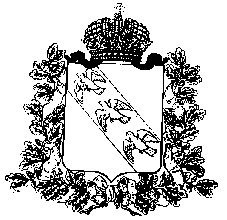 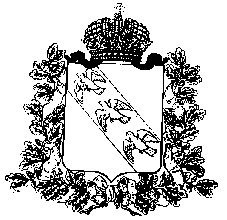 КОМИТЕТ АРХИТЕКТУРЫ И ГРАДОСТРОИТЕЛЬСТВА КУРСКОЙ ОБЛАСТИР Е Ш Е Н И Е24 апреля 2023 года                                                                            № 01-12/124г. КурскО внесении изменения в Правила землепользования и застройки муниципального образования «Черновецкий сельсовет» Пристенского района Курской областиВ соответствии с частью 33 статьи 33 Градостроительного кодекса Российской Федерации, Законом Курской области от 7 декабря 2021 года № 109-ЗКО «О перераспределении отдельных полномочий между органами местного самоуправления поселений, муниципальных районов Курской области и органами государственной власти Курской области в области градостроительной деятельности», постановлением Администрации Курской области от 28.02.2022 № 171-па 
«Об утверждении Положения о порядке подготовки и утверждения проектов правил землепользования и застройки городских и сельских поселений Курской области» комитет архитектуры и градостроительства Курской области РЕШИЛ:Утвердить прилагаемое изменение, которое вносится в Правила землепользования и застройки муниципального образования «Черновецкий сельсовет» Пристенского района Курской области, утвержденные решением Собрания депутатов Черновецкого сельсовета Пристенского района Курской области от 21 декабря 2011 г. № 31 (в редакции решений Собрания депутатов Черновецкого сельсовета Пристенского района Курской области от 30 марта 2012 г. № 11, от 11 января 2017 года № 1,
 от 9 февраля 2017 года № 05, от 6 марта 2017 года № 06, от 12 апреля
 2018 года № 12, от 22 октября 2018 года № 30, от 15 мая 2019 года № 7,
 от 12 ноября 2021 года № 31).Председатель комитета,главный архитектор Курской области                                            С.Г. Чернов